2023-2024 EĞİTİM ÖĞRETİM YILI ÇORUM ŞEHİT OSMAN ARSLAN PROJE KIZ ANADOLU İHL8.SINIFLAR ARAPÇA DERSİ 2.DÖNEM 1.YAZILI SINAVISüre 40 dakika, her bir doğru cevap 10 puandır.Başarılar dilerim, Allah yardımcınız olsun… Ramazan SUArapça Öğretmeni1.   اَلسَّيَّارَةُ السَّرِيعَةُ خَطِيرَةٌAltı çizili kelimenin anlamını yazınız.........................................................................2.   اَلصَّدِيقُ نِعْمَةٌ عَظِيمَةٌYukarıdaki cümlenin Türkçe karşılığını yazınız..............................................................................3.   عِيدُ الْجُمْهُورِيَّة İbaresinin Türkçe karşılığını yazınız......................................................................4.   اَلْأَعْيَادُ الدِّينِيَّة İbaresinin Türkçe karşılığını yazınız......................................................................5.   أنا أُحِبُّ مُسَاعَدَةَ الْمُسِنِّين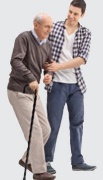 Yukarıdaki cümlenin Türkçe karşılığını yazınız..............................................................................6.   أُحِبُّ الْكُتُبَ الْعِلْمِيَّةYukarıdaki cümlenin Türkçe karşılığını yazınız..............................................................................7.   النَّاسِ - إلَى - يَحْتَاجُ - الصَّدَاقَة - كُلُّ Karışık olarak verilen kelimelerden Arapça olarak anlamlı bir cümle yazınız...............................................................................8.   مُسَاعَدَةُ الْحَيْوَانَات İbaresinin Türkçe karşılığını yazınız......................................................................9.   فَنُّ الْأَبْرو - فَنُّ الْخَطِّ الْعَرَبِيّ - فَنُّ التَّذْهِيبِYukarıda verilen ibarelerden faydalanarak görseldeki sanatın Arapçasını yazınız............................................................................10.   أَتَى طِفْلٌ لِيُسَاعِدَ الرَّجُلَYukarıdaki cümlenin Türkçe karşılığını yazınız..............................................................................